Completed form can be faxed to 03-5544 6750 or emailed to: telaha@sirim.my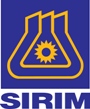 REGISTRATION FORMVERIFICATION OF MACHINE/EQUIPMENT FOR AUTOMATION CAPITAL ALLOWANCE (A-CA)Doc. No. : QSF02-039-01Issue No. : 1 Rev 0Page : 1 of 1Effective Date : 11/9/2015MACHINE/EQUIPMENT1:1:MACHINE/EQUIPMENT2:2:MACHINE/EQUIPMENT3:3:COMPANY DATACOMPANY DATACOMPANY DATACOMPANY NAME:ADDRESS: COMPANY NAME:ADDRESS: CONTACT PERSON NAME:Designation: Contact number:ROC  NO.:ROC  NO.:ROC  NO.:GST  ID  NO.:GST  ID  NO.:GST  ID  NO.:YEAR OF OPERATION: YEAR OF OPERATION: YEAR OF OPERATION: TELEPHONE: TELEPHONE: FAX:WEBSITE:WEBSITE:EMAIL:PRODUCTS:PRODUCTS:PRODUCTS:ADDRESS OF EQUIPMENT/MACHINE TO BE VERIFIED (please tick)ADDRESS OF EQUIPMENT/MACHINE TO BE VERIFIED (please tick)ADDRESS OF EQUIPMENT/MACHINE TO BE VERIFIED (please tick)  Same as company address  Same as company address  Same as company address  Different location (please provide the address)  Different location (please provide the address)  Different location (please provide the address)REGISTRATION FORM FILLED BYREGISTRATION FORM FILLED BYREGISTRATION FORM FILLED BYName:Name:Signature: Position:Position:Date: FOR INTERNAL USE ONLYFOR INTERNAL USE ONLYFOR INTERNAL USE ONLYMIDA REFERENCE:MIDA REFERENCE:MIDA REFERENCE:RECEIVED AND CHECKED BYName:RECEIVED AND CHECKED BYName:APPROVED FOR VERIFICATIONName:Date:Date:Date:ASSIGNED VERIFIERASSIGNED VERIFIERASSIGNED VERIFIERVerifier 1 (Lead):Verifier 1 (Lead):Verifier 2:Date of visit:Date of visit:SIRIM CHECKLISTSIRIM CHECKLISTSIRIM CHECKLIST  Approved MIDA A-CA Form  Approved MIDA A-CA Form  Quotation No.:  Invoice for Machine  [1]  [2]  [3]  Invoice for Machine  [1]  [2]  [3]  Registration Payment. Receipt No.:  Delivery Order for Machine  [1]  [2]  [3]  Delivery Order for Machine  [1]  [2]  [3]  Verification Payment. Receipt No.: